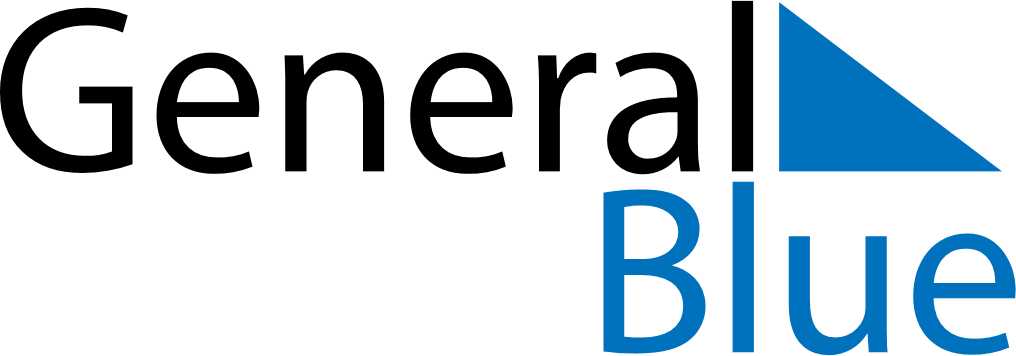 October 2024October 2024October 2024October 2024October 2024October 2024Girona, Catalonia, SpainGirona, Catalonia, SpainGirona, Catalonia, SpainGirona, Catalonia, SpainGirona, Catalonia, SpainGirona, Catalonia, SpainSunday Monday Tuesday Wednesday Thursday Friday Saturday 1 2 3 4 5 Sunrise: 7:45 AM Sunset: 7:30 PM Daylight: 11 hours and 45 minutes. Sunrise: 7:46 AM Sunset: 7:29 PM Daylight: 11 hours and 42 minutes. Sunrise: 7:47 AM Sunset: 7:27 PM Daylight: 11 hours and 39 minutes. Sunrise: 7:49 AM Sunset: 7:25 PM Daylight: 11 hours and 36 minutes. Sunrise: 7:50 AM Sunset: 7:24 PM Daylight: 11 hours and 34 minutes. 6 7 8 9 10 11 12 Sunrise: 7:51 AM Sunset: 7:22 PM Daylight: 11 hours and 31 minutes. Sunrise: 7:52 AM Sunset: 7:20 PM Daylight: 11 hours and 28 minutes. Sunrise: 7:53 AM Sunset: 7:19 PM Daylight: 11 hours and 25 minutes. Sunrise: 7:54 AM Sunset: 7:17 PM Daylight: 11 hours and 22 minutes. Sunrise: 7:55 AM Sunset: 7:15 PM Daylight: 11 hours and 20 minutes. Sunrise: 7:56 AM Sunset: 7:14 PM Daylight: 11 hours and 17 minutes. Sunrise: 7:57 AM Sunset: 7:12 PM Daylight: 11 hours and 14 minutes. 13 14 15 16 17 18 19 Sunrise: 7:58 AM Sunset: 7:10 PM Daylight: 11 hours and 11 minutes. Sunrise: 8:00 AM Sunset: 7:09 PM Daylight: 11 hours and 9 minutes. Sunrise: 8:01 AM Sunset: 7:07 PM Daylight: 11 hours and 6 minutes. Sunrise: 8:02 AM Sunset: 7:06 PM Daylight: 11 hours and 3 minutes. Sunrise: 8:03 AM Sunset: 7:04 PM Daylight: 11 hours and 0 minutes. Sunrise: 8:04 AM Sunset: 7:02 PM Daylight: 10 hours and 58 minutes. Sunrise: 8:05 AM Sunset: 7:01 PM Daylight: 10 hours and 55 minutes. 20 21 22 23 24 25 26 Sunrise: 8:07 AM Sunset: 6:59 PM Daylight: 10 hours and 52 minutes. Sunrise: 8:08 AM Sunset: 6:58 PM Daylight: 10 hours and 50 minutes. Sunrise: 8:09 AM Sunset: 6:56 PM Daylight: 10 hours and 47 minutes. Sunrise: 8:10 AM Sunset: 6:55 PM Daylight: 10 hours and 44 minutes. Sunrise: 8:11 AM Sunset: 6:53 PM Daylight: 10 hours and 42 minutes. Sunrise: 8:12 AM Sunset: 6:52 PM Daylight: 10 hours and 39 minutes. Sunrise: 8:14 AM Sunset: 6:51 PM Daylight: 10 hours and 37 minutes. 27 28 29 30 31 Sunrise: 7:15 AM Sunset: 5:49 PM Daylight: 10 hours and 34 minutes. Sunrise: 7:16 AM Sunset: 5:48 PM Daylight: 10 hours and 31 minutes. Sunrise: 7:17 AM Sunset: 5:47 PM Daylight: 10 hours and 29 minutes. Sunrise: 7:18 AM Sunset: 5:45 PM Daylight: 10 hours and 26 minutes. Sunrise: 7:20 AM Sunset: 5:44 PM Daylight: 10 hours and 24 minutes. 